Утверждаю: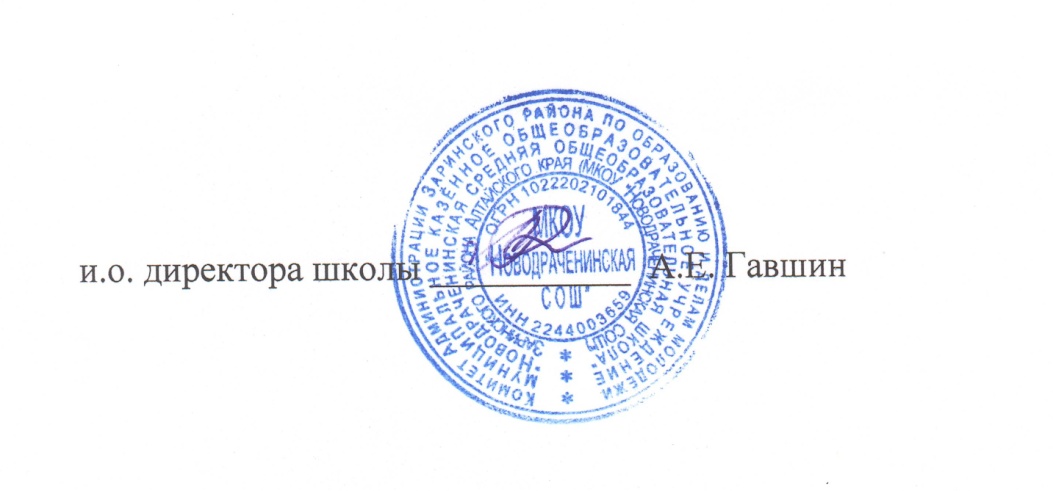 График посещения столовойКлассыЗавтракиОтветственные 1-410:40-11.00Классные руководители 5-1112:40-13:00Классные руководители